Liste der Teilnehmenden und Leitungsteam			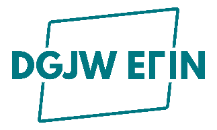 AllgemeinesDiese Liste ist gegenüber dem DGJW der Beleg für die tatsächliche Dauer der Teilnahme am Programm. Sie ist damit Bestandteil des Verwendungsnachweises und bedarf einer besonders sorgfältigen und gewissenhaften Ausfüllung.Praktische Hinweise Diese Liste gibt es sowohl auf Deutsch als auch auf Griechisch. Um die Erfassung statistischer Daten zu erleichtern, füllen bitte Teilnehmende, die ihren ständigen Wohnsitz in Deutschland haben, die deutschsprachige Liste aus und Teilnehmende mit ständigem Wohnsitz in Griechenland die griechischsprachige. Teilnehmende aus Drittländern, die an einer trilateralen Begegnung teilnehmen, tragen sich auf einer separaten Liste ein.Indem Sie dieses Formular ausfüllen, erklären Sie sich damit einverstanden, dass die von Ihnen erhobenen persönlichen Daten automatisch vom DGJW oder seinen Zentralstellen zur Bearbeitung Ihrer Förderantragstellung und Abrechnung verarbeitet werden. Diese Daten werden nach ihrer Anonymisierung auch zur Erstellung von Statistiken genutzt. Wenn Sie persönliche Daten von Dritten angeben, versichern Sie uns, dass Sie diese weitergeben dürfen und dass diese richtig sind. Ihre Daten werden für eine Dauer von 10 Jahren aufbewahrt und ausschließlich von dafür zuständigen Bediensteten des DGJW und seiner Partner bearbeitet. Im Rahmen von trilateralen Begegnungen sind Sie damit einverstanden, dass Ihre personenbezogenen Daten an den oben bezeichneten, im Drittland ansässigen Partner weitergegeben werden können. Ohne Ihre Einwilligung zur Übertragung dieser Daten wird Ihre Anmeldung unvollständig und somit ist das DGJW nicht in der Lage die Abrechnung der Maßnahme fortzuführen. Gemäß den Bestimmungen des Bundesdatenschutzgesetzes und nach der DSGVO haben Sie folgende Rechte: das Recht auf Auskunft, das Recht auf Berichtigung oder Löschung, das Recht auf Einschränkung der Verarbeitung, das Recht auf Widerspruch gegen die Verarbeitung, das Recht auf Datenübertragbarkeit und das Recht, sich bei einer Datenschutz-Aufsichtsbehörde über die Verarbeitung Ihrer personenbezogenen Daten durch uns zu beschweren.Leitungsteam (ggf. auch Dolmetscher*innen)Die Richtigkeit der Angaben wird bestätigt / Επιβεβαιώνεται η γνησιότητα των στοιχείων. Die Leiter der Gruppen / Οι συντονιστές των ομάδωνDeutsch-Griechische JugendwerkBüro Leipzig / Γραφείο ΛειψίαςMarkt 1004109 LeipzigΕλληνογερμανικό Ίδρυμα ΝεολαίαςΓραφείο Θεσσαλονίκης / Büro ThessalonikiΑναγεννήσεως 1054627 Θεσσαλονίκη Land:Von:               Bis:In:Projektnummer:Geschlecht AlterAnzahl  der  ProgrammtageEs handelt sich um meine zweite (dritte oder mehr) Teilnahme an einem DGJW- Programm)Ich bestätige, dass ich an dem Projekt teilgenommen habe und über die finanzielle Unterstützung des DGJW informiert bin.Unterschrift*Name, Vorname Postleitzahl, OrtGeschlecht AlterAnzahl  der  ProgrammtageEs handelt sich um meine zweite (dritte oder mehr) Teilnahme an einem DGJW- Programm)Ich bestätige, dass ich an dem Projekt teilgenommen habe und über die finanzielle Unterstützung des DGJW informiert bin.Unterschrift*Beispiel:Schulz, Martin04229 Leipzig12345678910111213141516171819202122232425262728293031323334353637383940SummeName, VornamePostleitzahl, OrtFunktionAnzahl der ProgrammtageUnterschrift1234567___________________________________________________________________(Ort und Datum) (Τόπος και ημερομηνία)[Unterschriften] [Υπογραφές]